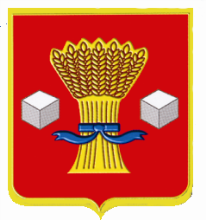 АдминистрацияСветлоярского муниципального района Волгоградской областиПОСТАНОВЛЕНИЕот  06.07.2023                   № 910Об установлении публичного сервитутаВ соответствии со статьями 23, 39.37, 39.38 Земельного кодекса Российской Федерации, руководствуясь Уставом Светлоярского муниципального района Волгоградской области, рассмотрев описание местоположения границ публичного сервитута, учитывая отсутствие заявлений иных правообладателей земельных участков в период публикации в районной газете «Восход», сообщения о возможном установлении публичного сервитута от 20.05.2023 № 20, а также размещенного на официальном сайте Светлоярского муниципального района Волгоградской области, на официальном сайте Большечапурниковского сельского поселения Светлоярского муниципального района Волгоградской области,п о с т а н о в л я ю: 1. Установить публичный сервитут в целях эксплуатации объектов электросетевого хозяйства, являющихся объектами местного значения необходимых для технологического присоединения объекта капитального строительства к сетям инженерно-технологического обеспечения (электроснабжение насосных станций), в отношении земельного участка:34:26:060101:2, местоположение: Волгоградская область, Светлоярский район, расположенного в территориальных границах Большечапурниковского сельсовета, прилегающего к юго-западной границе с. Большие Чапурники.Наименование объекта: «ВЛ-10 кВ отпайкой от ВЛ-10 кВ № 22 ПС 110/35/10 «Чапурники-2, КТП-10/0,4 кВ, ВЛИ-0,4 кВ».   2.  Утвердить границы публичного сервитута согласно приложению к настоящему постановлению.3. Установить срок публичного сервитута - 49 (сорок девять) лет.4. Определить правообладателя публичного сервитута – публичное акционерное общество «Россети Юг»- «Волгоградоблэлектро»: ОГРН 1076164009096, ИНН 6164266561, адрес: 400066, г. Волгоград, пр. Ленина, дом 15.5. Срок, в течение которого использование заявителем земельного участка (его части) и (или) расположенного на нем объекта недвижимости в соответствии с его разрешенным использованием на основании подпункта 4 пункта 1 статьи 39.41 Земельного кодекса Российской Федерации будет невозможно или существенно затруднено в связи с осуществлением публичного сервитута - 1 месяц.6. Обоснование необходимости установления публичного сервитута: необходимость выполнения обязательств по договору об осуществлении технологического присоединения энергопринимающих устройств заявителей к электрическим сетям филиала публичного акционерного общества «Россети Юг» - «Волгоградэнерго», а также исполнения Постановления Правительства Российской Федерации от 27.12.2004 № 861 «Об утверждении Правил недискриминационного доступа к услугам по передаче электрической энергии и оказания этих услуг, Правил недискриминационного доступа к услугам по оперативно-диспетчерскому управлению в электроэнергетике оказания этих услуг, Правил недискриминационного доступа к услугам администратора торговой системы оптового рынка и оказания этих услуг и Правил технологического присоединения энергопринимающих устройств потребителей электрической энергии, объектов по производству электрической энергии, а также объектов электросетевого хозяйства, принадлежащих сетевым организациям и иным лицам, к электрическим сетям».7. Плата за публичный сервитут не устанавливается.8. Публичному акционерному обществу «Россети Юг»- «Волгоградоблэлектро» в установленном законом порядке обеспечить:8.1. Осуществление публичного сервитута после внесения сведений о публичном сервитуте в Единый государственный реестр недвижимости;8.2. Размещение объектов, их неотъемлемых технологических частей в границах зоны действия публичного сервитута;8.3. Приведение земельного участка в состояние, пригодное для его использования в соответствии с разрешенным использованием, в срок не позднее чем три месяца после завершения строительства, капитального или текущего ремонта, реконструкции, эксплуатации, консервации, сноса инженерного сооружения, для размещения которого был установлен публичный сервитут, или в случаях установления публичного сервитута в целях, предусмотренных подпунктами 2, 5 статьи 39.37 Земельного Кодекса Российской Федерации, после завершения на земельном участке деятельности, для обеспечения которой установлен публичный сервитут;8.4. Снос объектов, размещенных на основании публичного сервитута, и осуществление при необходимости рекультивации земельного участка в срок не позднее, чем шесть месяцев с момента прекращения публичного сервитута.9. Обладатель публичного сервитута вправе до окончания срока публичного сервитута обратиться с ходатайством об установлении публичного сервитута на новый срок.10. Отделу по сельскому хозяйству, продовольствию и земельным отношениям администрации Светлоярского муниципального района Волгоградской области (Морозов С.С.) в течение пяти рабочих дней с момента принятия настоящего постановления:разместить настоящее постановление на официальном сайте Светлоярского муниципального района Волгоградской области; направить настоящее постановление для опубликования в районную газету «Восход»;направить настоящее постановление в Управление Федеральной службы государственной регистрации, кадастра и картографии по Волгоградской области для осуществления государственного кадастрового учета;направить копию настоящего постановления заявителю.11. Публичный сервитут считается установленным со дня внесения сведений о нем в Единый государственный реестр недвижимости.12. Контроль за исполнением настоящего постановления возложить на заместителя главы Светлоярского муниципального района Волгоградской области Лемешко И.А.Глава муниципального района                                                               В.В.ФадеевМорозов С.С.